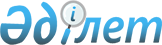 2018 жылға мектепке дейінгі тәрбие мен оқытуға мемлекеттік білім беру тапсырысын, ата-ана төлемақысының мөлшерін бекіту туралы
					
			Мерзімі біткен
			
			
		
					Қызылорда облысы Арал ауданы әкімдігінің 2018 жылғы 5 ақпандағы № 251-қ қаулысы. Қызылорда облысының Әділет департаментінде 2018 жылғы 16 ақпанда № 6168 болып тіркелді. Қолданылу мерзімінің аяқталуына байланысты тоқтатылды
      "Білім туралы" Қазақстан Республикасының 2007 жылғы 27 шілдедегі № 319 Заңының 6-бабының 4-тармағының 8-1) тармақшасына сәйкес Арал ауданының әкімдігі ҚАУЛЫ ЕТЕДІ: 
      1. Қосымшаға сәйкес 2018 жылға мектепке дейінгі тәрбие мен оқытуға мемлекеттік білім беру тапсырысы, ата-ана төлемақысының мөлшері бекітілсін. 
      2. Осы қаулының орындалуын бақылау аудан әкімінің орынбасары Е. Әбішевке жүктелсін. 
      3. Осы қаулы алғашқы ресми жарияланған күнінен бастап қолданысқа енгізіледі.  2018 жылға мектепке дейінгі тәрбие мен оқытуға мемлекеттік білім беру тапсырысы, ата-ана төлемақысының мөлшері
					© 2012. Қазақстан Республикасы Әділет министрлігінің «Қазақстан Республикасының Заңнама және құқықтық ақпарат институты» ШЖҚ РМК
				
      АУДАН ӘКІМІ

М. ОРАЗБАЕВ
Аудан әкімдігінің 2018 жылғы "05"ақпан № 251-қ қаулысына қосымша 
№
Мектепке дейінгі тәрбие және оқыту ұйымдарының әкімшілік-аумақтық орналасуы (аудан, қала )
Мектепке дейінгі тәрбие және оқыту ұйымдарының тәрбиеленушілер саны
Мектепке дейінгі тәрбие және оқыту ұйымдарының тәрбиеленушілер саны
Мектепке дейінгі тәрбие және оқыту ұйымдарының тәрбиеленушілер саны
Мектепке дейінгі тәрбие және оқыту ұйымдарының тәрбиеленушілер саны
Мектепке дейінгі тәрбие және оқыту ұйымдарының тәрбиеленушілер саны
Мектепке дейінгі ұйымдардағы мемлекеттік білім беру тапсырысының бір айдағы төлемақы мөлшері (теңге)
Мектепке дейінгі ұйымдардағы мемлекеттік білім беру тапсырысының бір айдағы төлемақы мөлшері (теңге)
Мектепке дейінгі ұйымдардағы мемлекеттік білім беру тапсырысының бір айдағы төлемақы мөлшері (теңге)
Мектепке дейінгі ұйымдардағы мемлекеттік білім беру тапсырысының бір айдағы төлемақы мөлшері (теңге)
Мектепке дейінгі ұйымдардағы мемлекеттік білім беру тапсырысының бір айдағы төлемақы мөлшері (теңге)
№
Мектепке дейінгі тәрбие және оқыту ұйымдарының әкімшілік-аумақтық орналасуы (аудан, қала )
Ба­ла­бақ­ша
Мек­теп жа­нын­да­ғы то­лық күн­дік ша­ғын-ор­та­лық­тар
Мек­теп жа­нын­да­ғы жар­ты күн­дік ша­ғын ор­та­лық­тар 
Дер­бес то­лық күн­дік ша­ғын-ор­та­лық­тар
Дер­бес жар­ты күн­дік ша­ғын-ор­та­лық­тар
Ба­ла­бақ­ша
Мек­теп жа­нын­да­ғы то­лық күн­дік ша­ғын-ор­та­лық­тар
Мек­теп жа­нын­да­ғы жар­ты күн­дік ша­ғын ор­та­лық­тар 
Дер­бес то­лық күн­дік ша­ғын-ор­та­лық­тар
Дер­бес жар­ты күн­дік ша­ғын-ор­та­лық­тар
1
2
3
4
5
6
7
8
9
10
11
12
1
Арал ауда­ны
1388
620
0
0
0
26295
19929
0
0
0